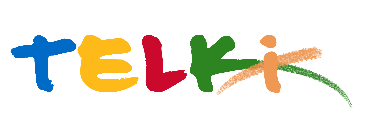 Telki Község Önkormányzata2089 Telki, Petőfi u.1.Telefon: (06) 26 920 801E-mail: hivatal@telki.huwww.telki.huELŐTERJESZTÉS A KÉPVISELŐ-TESTÜLET 2023. október 30-i rendes ülésére Napirend tárgya:Önkormányzati ingatlanértékesítési pályázat lezárásaA napirendet tárgyaló ülés dátuma: 			2023.10.30. A napirendet tárgyaló ülés: 				Képviselő-testület,Előterjesztő: 						Deltai Károly polgármesterAz előterjesztést készítette: 				dr. Lack Mónika jegyző		 A napirendet tárgyaló ülés típusa: 			nyílt / zárt A napirendet tárgyaló ülés típusa:			rendes / rendkívüliA határozat elfogadásához szükséges többség típusát: egyszerű / minősített A szavazás módja: 					nyílt / titkos 1. Előzmények, különösen az adott tárgykörben hozott korábbi testületi döntések és azok végrehajtásának állása: 2. Jogszabályi hivatkozások: 3. Költségkihatások és egyéb szükséges feltételeket, illetve megteremtésük javasolt forrásai:A költségvetésben biztosított pénzügyi források4. Tényállás bemutatása:Telki község Önkormányzata a 90/2023.(08.28.) önkormányzati határozata alapján a nemzeti vagyonról szóló 2011. évi CXCVI tv., valamint Telki Község Önkormányzata Képviselő-testületének az önkormányzat vagyonáról és a vagyontárgyak feletti tulajdonosi jogok gyakorlásáról szóló 11/2023 (V.23.) önkormányzati rendelete alapján pályázatot hirdetett az alábbi ingatlanok értékesítésére:A pályázati felhívásra a felhívásban megjelölt határidőig egy pályázat érkezett, a Telki, Tücsök utca 1266/7 hrsz-ú ingatlanra vonatkozik.A pályázatban megjelölt ajánlott vételár a kikiáltási árat meghaladó összegben 75.100.000.- Ft.-ban került megjelölésre.Telki, 2023. október 24.											Deltai Károly											polgármesterHatározati javaslatTelki község Önkormányzat Képviselő-testülete
…/2023. (X.    ) önkormányzati határozataÖnkormányzati ingatlanértékesítési pályázat lezárása1. Telki Község Önkormányzat Képviselő-testülete úgy határozott, hogy a 90/2023.(08.28.) önkormányzati határozata alapján a nemzeti vagyonról szóló 2011. évi CXCVI tv., valamint Telki Község Önkormányzata Képviselő-testületének az önkormányzat vagyonáról és a vagyontárgyak feletti tulajdonosi jogok gyakorlásáról szóló 11/2023 (V.23.) önkormányzati rendelete alapján meghirdetett pályázatot lezárja.2. Az ingatlan értékesítési pályázati felhívásra egy érvényes pályázat érkezett a Telki, Tücsök utca 1266/7 hrsz.-ú ingatlan megvásárlására.Az érvényes pályázatot a  …………………………..( ………………………… ) nyújtott be. A benyújtott pályázatban megjelölt vételi ajánlat összege bruttó ………..- Ft.3. A képviselő-testület úgy határozott, hogy a pályázatot eredményesnek nyilvánítja, a Telki 1266/7 hrsz-ú ingatlant a …………………. ( …………………..) részére értékesíti. Az ingatlan vételárát a benyújtott pályázat alapján………………………… Ft összegben határozza meg.A képviselő-testület felhatalmazza a polgármestert az adásvételi szerződés aláírására.Határidő: 90 napFelelős: polgármesterHatározati javaslatTelki község Önkormányzat Képviselő-testülete
…/2023. (X.    ) önkormányzati határozataAz önkormányzat tulajdonában lévő forgalomképes ingatlanok értékesítésre történő kijelöléséről szóló határozat visszavonásaTelki község Önkormányzat képviselő-testülete úgy határozott, hogy az önkormányzat tulajdonában lévő forgalomképes ingatlanok értékesítésre történő kijelöléséről szóló 90/2023.(08.28.) számú önkormányzati határozatát visszavonja.Határidő: azonnalFelelős: polgármesterIngatlan címe (Hrsz):Területe (m2)Eladási ár (bruttó Ft)Tücsök utca 1266/7102472.000.000Alsóvölgy utca 937/7134472.700.000Árnyas utca 161/41515104.500.000Fő utca 12 ( 158 )132083.200.000Szajkó utca 14574883166.000.000Szajkó utca 14587568234.600.000